ÅRETS HAGELAG 2022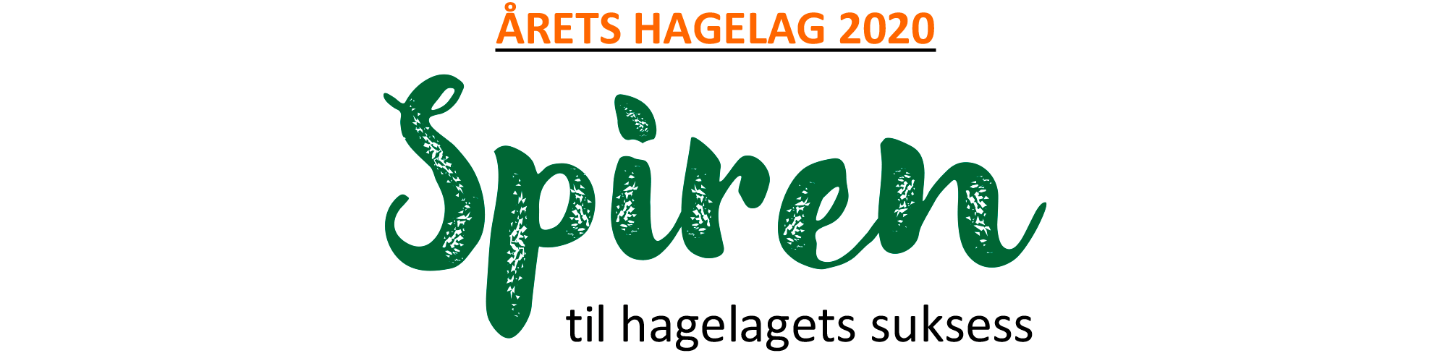 Hvilket hagelag i regionen fortjener tittelen «Årets hagelag»? Hent fram suksesshistorier og fyll ut under én eller flere kategorier. Skjemaet legger til linjer/sider etter behov. Legg ved årsrapport, medieoppslag, bilder osv.Samarbeid  Promotering  Informasjon  Rekruttering  Engasjement  NytenkingHAGELAG:REGION:SAMARBEIDSAMARBEIDF.eks. resultater av samarbeid med næringsliv, det offentlige eller andre organisasjonerPROMOTERINGPROMOTERINGF.eks. samarbeid med lokale medier, markedsføring eller oppmerksomhet om aktiviteter INFORMASJONINFORMASJONF.eks. vellykket kommunikasjon med medlemmer eller andre interesserte, virkningsfull formidling av grønn kunnskap REKRUTTERINGREKRUTTERINGF.eks. suksess med verving eller andre tiltak som gir flere medlemmer eller tillitsvalgteENGASJEMENTENGASJEMENTF.eks. lokale aksjoner/dugnader som favner hele nærmiljøetNYTENKINGNYTENKINGF.eks. nye grep som har ført til større oppmerksomhet, økonomiske midler, flere medlemmer, digital utviklingAndre ting å framheve, eller utfyllende kommentarer? 